Arbeitsbuch : Janas Zimmer        Wortschatz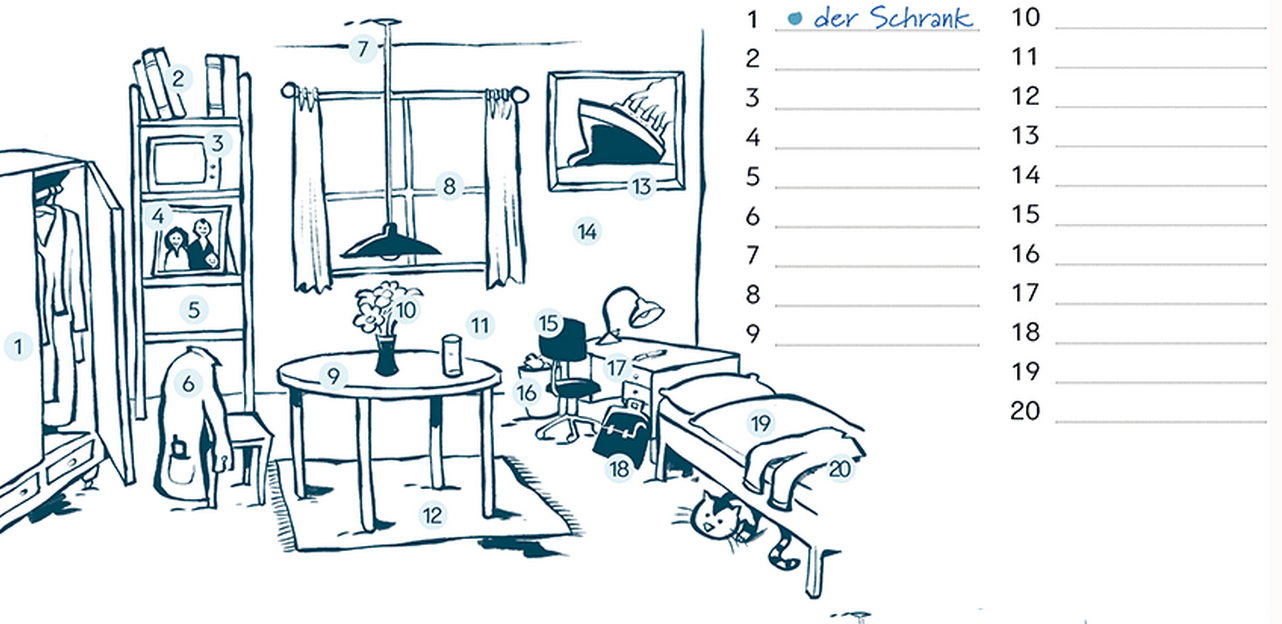 Der Schrank, die SchränkeDas Buch, die BücherDer Fernseher, die FernseherDas Buch, die BücherDas Regal, die RegaleDie Jacke, die JackenDie Decke, die DeckenDas Fenster, die FensterDer Tisch, die TischeDie Vase, die VasenDas Glas, die GläserDer Teppich, die TeppicheDas Bild, die BilderDie Wand, die WändeDer Stuhl, die StühleDer Papierkorb, die PapierkörbeDer Schreibtisch, die SchreibtischeDie Tasche, die TaschenDas Bette, die BettenDie Hose, die HosenUnd noch : die Tür, die Türen / der Nachttisch, die Nachttische / die Stehlampe, n